ПРАВИТЕЛЬСТВО ТУЛЬСКОЙ ОБЛАСТИПОСТАНОВЛЕНИЕот 30 ноября 2017 г. N 576ОБ УТВЕРЖДЕНИИ ПОЛОЖЕНИЯ ОБ УСТАНОВЛЕНИИ ПОРЯДКА,СРОКОВ И ОСНОВАНИЙ ПРИНЯТИЯ РЕШЕНИЯ О ВНЕСЕНИИ ИЗМЕНЕНИЙВ РЕГИОНАЛЬНУЮ ПРОГРАММУ КАПИТАЛЬНОГО РЕМОНТА ОБЩЕГОИМУЩЕСТВА В МНОГОКВАРТИРНЫХ ДОМАХВ соответствии с частью 4.1 статьи 168 Жилищного кодекса Российской Федерации, на основании статьи 46 Устава (Основного Закона) Тульской области правительство Тульской области постановляет:(в ред. Постановления Правительства Тульской области от 20.10.2023 N 645)1. Утвердить Положение об установлении порядка, сроков и оснований принятия решения о внесении изменений в региональную программу капитального ремонта общего имущества в многоквартирных домах согласно приложению.2. Постановление вступает в силу со дня официального опубликования.Заместитель ГубернатораТульской областиВ.А.ФЕДОРИЩЕВПриложениек Постановлению правительстваТульской областиот 30.11.2017 N 576ПОЛОЖЕНИЕОБ УСТАНОВЛЕНИИ ПОРЯДКА, СРОКОВ И ОСНОВАНИЙ ПРИНЯТИЯ РЕШЕНИЯО ВНЕСЕНИИ ИЗМЕНЕНИЙ В РЕГИОНАЛЬНУЮ ПРОГРАММУ КАПИТАЛЬНОГОРЕМОНТА ОБЩЕГО ИМУЩЕСТВА В МНОГОКВАРТИРНЫХ ДОМАХ1. Настоящее Положение об установлении порядка, сроков и оснований принятия решения о внесении изменений в региональную программу капитального ремонта (далее - Порядок) регламентирует порядок, основания и сроки принятия решения о внесении изменений в региональную программу капитального ремонта общего имущества в многоквартирных домах (далее - региональная программа).2. Изменения в региональную программу вносятся при ее актуализации. Актуализация региональной программы осуществляется не реже одного раза в год.3. Решение о внесении изменений в региональную программу принимает министерство жилищно-коммунального хозяйства Тульской области (далее - уполномоченный орган) на основании предложений органа местного самоуправления муниципальных районов (городских округов) в Тульской области, Фонда капитального ремонта Тульской области (далее - заявитель).4. С предложением о внесении изменений в региональную программу заявитель представляет в уполномоченный орган информацию, содержащую сведения, необходимые для принятия решения о внесении изменений в региональную программу, по форме, утвержденной уполномоченным органом, а также документы, подтверждающие наличие оснований для внесения соответствующих изменений в региональную программу, перечень которых утверждает уполномоченный орган.5. Основаниями для внесения изменений в региональную программу, предусматривающих включение многоквартирного дома в региональную программу, являются:1) введение многоквартирного дома в эксплуатацию после завершения строительства или реконструкции;2) многоквартирный дом, подлежащий включению в региональную программу в соответствии с пунктом 1 части 3 статьи 8 Закона Тульской области от 27 июня 2013 года N 1958-ЗТО "О регулировании отдельных правоотношений по вопросам проведения капитального ремонта общего имущества в многоквартирных домах, расположенных на территории Тульской области" (далее - Закон Тульской области), не был включен в региональную программу;3) изменение законодательства Российской Федерации и (или) Тульской области, в соответствии с которыми многоквартирный дом подлежит включению в региональную программу.6. Основаниями для внесения изменений в региональную программу, предусматривающих исключение многоквартирного дома из региональной программы, являются:1) признание в установленном Правительством Российской Федерации порядке многоквартирного дома аварийным и подлежащим сносу или реконструкции;2) многоквартирный дом, не подлежащий включению в региональную программу в соответствии с пунктом 1 части 3 статьи 8 Закона Тульской области, был включен в региональную программу вследствие технической ошибки;3) изменение законодательства Российской Федерации и (или) Тульской области, в соответствии с которыми многоквартирный дом подлежит исключению из региональной программы.7. Основаниями для внесения изменений в региональную программу, предусматривающих сокращение видов услуг и (или) работ по капитальному ремонту общего имущества в многоквартирном доме, являются:1) отсутствие в многоквартирном доме конструктивных элементов и (или) внутридомовых инженерных систем, относящихся к общему имуществу в многоквартирном доме, в отношении которых утвержденной региональной программой предусмотрен капитальный ремонт;2) изменение способа формирования фонда капитального ремонта по основаниям, предусмотренным частью 7 статьи 189 и частью 10 статьи 173 Жилищного кодекса Российской Федерации (далее - ЖК РФ);3) изменение законодательства Российской Федерации и (или) Тульской области, в соответствии с которыми подлежат сокращению отдельные виды услуг и (или) работ по капитальному ремонту общего имущества в многоквартирном доме.8. Основаниями для внесения изменений в региональную программу, предусматривающих расширение видов услуг и (или) работ по капитальному ремонту общего имущества в многоквартирном доме, являются:1) наличие в многоквартирном доме конструктивных элементов и (или) внутридомовых инженерных систем, относящихся к общему имуществу в многоквартирном доме, работы по капитальному ремонту которых входят в перечень услуг и (или) работ, установленный частью 1 статьи 166 ЖК РФ, статьей 6 Закона Тульской области, дополнительным перечнем услуг и (или) работ по капитальному ремонту общего имущества в многоквартирном доме, финансируемых за счет средств фонда капитального ремонта, сформированного исходя из минимального размера взноса на капитальный ремонт, установленного Постановлением правительства Тульской области от 28.12.2015 N 612 (далее - дополнительный перечень услуг и (или) работ), капитальный ремонт которых не был предусмотрен утвержденной региональной программой;2) в случае принятия собственниками помещений в многоквартирном доме решения об установлении взноса на капитальный ремонт в размере, превышающем минимальный размер взноса на капитальный ремонт, и финансировании услуг и (или) работ по капитальному ремонту в соответствии с частью 3 статьи 166 ЖК РФ;3) изменение законодательства Российской Федерации и (или) Тульской области, в соответствии с которыми подлежат расширению виды услуг и (или) работ по капитальному ремонту общего имущества в многоквартирном доме.9. Основаниями для внесения изменений в региональную программу, предусматривающих перенос установленного региональной программой срока капитального ремонта общего имущества в многоквартирном доме (оказание отдельных услуг и (или) выполнение отдельных работ по капитальному ремонту) на более поздний период, являются:1) запланированный вид услуг и (или) работ по капитальному ремонту общего имущества в многоквартирном доме был проведен ранее и при этом в соответствии с Порядком установления необходимости проведения капитального ремонта общего имущества в многоквартирном доме, утвержденным Правительством Тульской области, определено, что повторное оказание таких услуг и (или) выполнение таких работ в срок, установленный региональной программой, не требуется;(в ред. Постановления Правительства Тульской области от 20.10.2023 N 645)2) в порядке, установленном Правительством Тульской области, определена невозможность оказания услуг и (или) выполнения работ по капитальному ремонту общего имущества в многоквартирном доме (в том числе завершения ранее начатых оказания услуг и (или) выполнения работ) в связи с воспрепятствованием таким оказанию услуг и (или) выполнению работ собственниками помещений в многоквартирном доме, и (или) лицом, осуществляющим управление многоквартирным домом, и (или) лицом, выполняющим работы по содержанию и ремонту общего имущества в многоквартирном доме, выразившимся в недопуске подрядной организации в помещения в многоквартирном доме и (или) к строительным конструкциям многоквартирного дома, инженерным сетям, санитарно-техническому, электрическому, механическому и иному оборудованию многоквартирного дома;(в ред. Постановления Правительства Тульской области от 20.10.2023 N 645)3) общим собранием собственников помещений в многоквартирном доме принято решение о переносе капитального ремонта общего имущества в многоквартирном доме (оказание отдельных услуг и (или) выполнение отдельных работ по капитальному ремонту) на более поздний период и при этом в соответствии с Порядком установления необходимости проведения капитального ремонта общего имущества в многоквартирном доме, утвержденным Правительством Тульской области, определено, что отсутствует необходимость в проведении капитального ремонта общего имущества в многоквартирном доме (оказание отдельных услуг и (или) выполнение отдельных работ по капитальному ремонту) в предусмотренный региональной программой срок;(в ред. Постановления Правительства Тульской области от 20.10.2023 N 645)4) изменение сроков проведения работ по ремонту внутридомовых инженерных систем газоснабжения, ремонту, замене, модернизации лифтов, ремонту лифтовых шахт, машинных и блочных помещений;5) изменение законодательства Российской Федерации и (или) Тульской области, в соответствии с которыми подлежит переносу установленный региональной программой срок капитального ремонта общего имущества в многоквартирном доме (оказание отдельных услуг и (или) выполнение отдельных работ по капитальному ремонту) на более поздний период;6) в связи с изменением способа формирования фонда капитального ремонта по основаниям, предусмотренным частью 7 статьи 189 ЖК РФ.Капитальный ремонт общего имущества в таких многоквартирных домах (оказание отдельных услуг и (или) выполнение отдельных работ по капитальному ремонту) переносится на срок от 5 лет, но не более 15 лет.10. Основаниями для внесения изменений в региональную программу, предусматривающих перенос установленного региональной программой срока капитального ремонта общего имущества в многоквартирном доме (оказание отдельных услуг и (или) выполнение отдельных работ по капитальному ремонту) на более ранний период, являются:1) принятие собственниками помещений в многоквартирном доме, формирующими фонд капитального ремонта на счете регионального оператора, решений о проведении капитального ремонта общего имущества в многоквартирном доме (оказание отдельных услуг и (или) выполнение отдельных работ по капитальному ремонту) в более ранний срок, чем предусмотрено региональной программой, и установлении дополнительного взноса для оплаты этих услуг и (или) работ и порядке его уплаты в соответствии с частью 1.1 статьи 158 ЖК РФ;2) установление необходимости проведения капитального ремонта общего имущества в многоквартирном доме (отдельных конструктивных элементов и (или) внутридомовых инженерных систем) в соответствии с заключением специализированной организации, выполнившей оценку технического состояния строительных конструкций многоквартирного дома, в ходе которой выявлены дефекты, способные вызвать потерю их несущей способности, устранение которых невозможно в рамках текущего ремонта и требуется оказание услуг и (или) выполнение работ, входящих в перечень услуг и (или) работ по капитальному ремонту, установленного частью 1 статьи 166 ЖК РФ, статьей 6 Закона Тульской области, дополнительным перечнем услуг и (или) работ, при условии достаточности средств на счете регионального оператора на финансирование капитального ремонта общего имущества в этом многоквартирном доме (оказания отдельных услуг и (или) выполнения отдельных работ по капитальному ремонту);3) изменение законодательства Российской Федерации и (или) Тульской области, в соответствии с которыми подлежит переносу установленный региональной программой срок капитального ремонта общего имущества в многоквартирном доме (оказание отдельных услуг и (или) выполнение отдельных работ по капитальному ремонту) на более ранний период.11. Предложение заявителя о внесении изменений в региональную программу с информацией и документами, предусмотренными пунктом 4 настоящего Порядка (далее - документы), регистрируется уполномоченным органом в день поступления.12. Исключен. - Постановление Правительства Тульской области от 20.10.2023 N 645.12. Для рассмотрения предложений заявителей о внесении изменений в региональную программу уполномоченным органом создается комиссия, состав и порядок работы которой устанавливаются уполномоченным органом.(в ред. Постановления Правительства Тульской области от 20.10.2023 N 645)13. Комиссия проводит заседания один раз в месяц, на которых рассматривает предложения заявителей о внесении изменений в региональную программу, поступившие в уполномоченный орган в течение месяца, предшествующего месяцу, в котором проводится заседание комиссии.(п. 13 введен Постановлением Правительства Тульской области от 20.10.2023 N 645)14. По результатам работы комиссии уполномоченный орган принимает одно из следующих решений:(в ред. Постановления Правительства Тульской области от 20.10.2023 N 645)1) о внесении изменений в региональную программу капитального ремонта общего имущества в многоквартирных домах;2) об отказе во внесении изменений в региональную программу капитального ремонта общего имущества в многоквартирных домах;3) об отказе в рассмотрении предложения о внесении изменений в региональную программу капитального ремонта общего имущества в многоквартирных домах.Решение уполномоченного органа оформляется протоколом в порядке и сроки, установленные Инструкцией по делопроизводству в органах исполнительной власти и аппарате Правительства Тульской области, утвержденной Указом губернатора Тульской области от 24 августа 2012 года N 103.(абзац введен Постановлением Правительства Тульской области от 20.10.2023 N 645)15. В случае отсутствия оснований, предусмотренных пунктами 5 - 9 настоящего Порядка соответственно, уполномоченный орган принимает решение об отказе во внесении изменений в региональную программу.16. Основаниями для принятия решения об отказе во внесении изменений в региональную программу, предусматривающих перенос установленного региональной программой срока капитального ремонта общего имущества в многоквартирном доме (оказание отдельных услуг и (или) выполнение отдельных работ по капитальному ремонту) на более ранний период в отношении многоквартирного дома, в котором собственники помещений в качестве способа формирования фонда капитального ремонта выбрали формирование его на счете регионального оператора, помимо оснований, указанных в пункте 15 настоящего Порядка, являются:1) непринятие собственниками помещений в многоквартирном доме решения об установлении дополнительного взноса на капитальный ремонт в соответствии с частью 1.1 статьи 158 ЖК РФ;2) размер фактических поступлений взносов на капитальный ремонт со стороны собственников помещений в таком многоквартирном доме составляет менее чем 90 процентов от размера взносов, содержащихся в представленных платежных документах;3) на дату обращения о внесении изменений в региональную программу размер возмещенных средств региональному оператору, израсходованных им на ранее выполненные работы по капитальному ремонту общего имущества в этом многоквартирном доме с использованием средств, полученных за счет платежей собственников помещений в других многоквартирных домах, формирующих фонды капитального ремонта на счете регионального оператора, составляет менее 50%;4) невозможность использования средств фонда капитального ремонта на финансирование услуг и (или) работ по капитальному ремонту, предусмотренных принятым решением собственников помещений в многоквартирном доме, в определенные принятым решением сроки, в связи с недостаточностью средств на счете регионального оператора, исходя из уровня собираемости взносов на капитальный ремонт общего имущества в многоквартирных домах, с учетом запланированных услуг и (или) работ краткосрочным планом на соответствующий год реализации региональной программы.17. В случае если собственники помещений в многоквартирном доме в качестве способа формирования фонда капитального ремонта выбрали формирование его на специальном счете, решение о внесении изменений в региональную программу, предусматривающих перенос установленного региональной программой срока капитального ремонта общего имущества в многоквартирном доме (оказание отдельных услуг и (или) выполнение отдельных работ по капитальному ремонту) на более ранний период, принимается при условии, что на дату принятия решения собственниками помещений в таком многоквартирном доме о проведении капитального ремонта общего имущества средств на специальном счете достаточно для финансирования капитального ремонта или выбраны иные способы его финансирования.18. Основаниями для отказа в рассмотрении предложения заявителя о внесении изменений в региональную программу являются:1) непредставление (представление не в полном объеме) информации и документов, предусмотренных пунктом 4 настоящего Порядка;2) установление факта недостоверности представленной заявителем информации;3) представленные заявителем документы не подлежат прочтению.19. В течение 7 календарных дней после дня принятия решения о внесении соответствующих изменений в региональную программу или отказе во внесении изменений в региональную программу уполномоченный орган любым доступным способом уведомляет заявителя о принятом решении. Уведомление об отказе во внесении изменений в региональную программу должно содержать основания для отказа.20. В течение 7 календарных дней после дня принятия решения об отказе в рассмотрении предложения о внесении изменений в региональную программу данное предложение вместе с приложенными документами уполномоченный орган возвращает заявителю с уведомлением об основании, по которому отказано в их рассмотрении в соответствии с пунктом 18 настоящего Порядка.21. Актуализированная региональная программа размещается на официальном сайте уполномоченного органа и Фонда капитального ремонта Тульской области в информационно-телекоммуникационной сети "Интернет" в течение 10 календарных дней со дня ее принятия Правительством Тульской области.(в ред. Постановления Правительства Тульской области от 20.10.2023 N 645)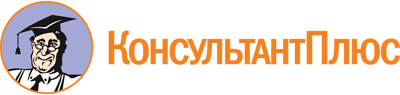 Постановление правительства Тульской области от 30.11.2017 N 576
(ред. от 20.10.2023)
"Об утверждении Положения об установлении порядка, сроков и оснований принятия решения о внесении изменений в региональную программу капитального ремонта общего имущества в многоквартирных домах"Документ предоставлен КонсультантПлюс

www.consultant.ru

Дата сохранения: 12.02.2024
 Список изменяющих документов(в ред. Постановлений правительства Тульской областиот 22.07.2019 N 287, от 24.07.2020 N 423, от 10.01.2022 N 1,от 20.10.2023 N 645)Список изменяющих документов(в ред. Постановлений правительства Тульской областиот 10.01.2022 N 1, от 20.10.2023 N 645)